LEIA ATENTAMENTE OS PASSOS DESCRITOS ANTES DE ENVIARVerifique os nomes de seus colegas de equipe, se estão completos e conferem com o do registro de identidade (RG). Da mesma forma, verifique o CPF. Esses procedimentos são para reduzir problemas na emissão de certificados. Responda ao questionário ao final desta ficha de inscrição, ele serve para que a organização organize alguns pontos da competição. PROCEDIMENTOS PARA PREENCHIMENTO E ENVIO DAS INSCRIÇÕES Deverão ser encaminhados pelo site da competição (www.oficialduna.com), no ato da inscrição, os documentos solicitados no edital, de acordo com a categoria da equipe (comprovantes de matrícula para categoria universitária e documentos de identificação oficiais com foto para categoria open), juntamente com o formulário de inscrição e o questionário preenchidos. Este formulário deve ser preenchido digitalmente, não será aceito se estiver preenchido à mão. Os arquivos deverão estar compactados (.rar ou .zip), com o nome da equipe, categoria e instituição, conforme exemplos abaixo. Os documentos deverão estar em pdf. Não serão aceitos arquivos separados ou em diferente formato dos especificados.Ex: 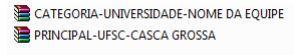 Dados do professor orientador:Dados dos integrantes da equipe:Dados dos demais integrantes:TAXAS DE INSCRIÇÃO As equipes homologadas deverão pagar uma taxa de inscrição no valor de R$ 600,00 (seiscentos reais) dentro do prazo estipulado no edital. Neste valor NÃO está incluso a hospedagem dos integrantes, serviços de translado e alimentação.QUESTIONÁRIODe que forma a equipe irá se deslocar para o evento:( )Carro   ( )Van( )Ônibus( )AviãoA equipe irá almoçar no local do evento?( ) Sim            Número de pessoas que irão almoçar no evento: ____( ) NãoQual a voltagem dos equipamentos utilizados pela equipe? ( ) 110V 	 ( ) 220VNomeCPFCapitãoTenenteNomeCPFCelularEmailNomeCPF12345678